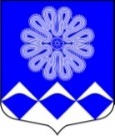 РОССИЙСКАЯ ФЕДЕРАЦИЯАДМИНИСТРАЦИЯ МУНИЦИПАЛЬНОГО ОБРАЗОВАНИЯПЧЕВСКОЕ СЕЛЬСКОЕ ПОСЕЛЕНИЕКИРИШСКОГО МУНИЦИПАЛЬНОГО РАЙОНАЛЕНИНГРАДСКОЙ ОБЛАСТИПОСТАНОВЛЕНИЕот 22  января 2024 года	          № 4д. ПчеваВ соответствии  со ст. 179  Бюджетного кодекса Российской Федерации, Федеральным законом Российской Федерации от 06 октября 2003 года № 131-ФЗ «Об общих принципах организации местного самоуправления в Российской Федерации», руководствуясь Порядком формирования, реализации и оценки эффективности муниципальных программ муниципального образования Пчевское сельское поселение Киришского муниципального района  Ленинградской области, утвержденным постановлением Администрации Пчевского сельского поселения от 29 октября 2021 года № 67 Администрация муниципального образования Пчевское сельское поселение Киришского муниципального района Ленинградской области  ПОСТАНОВЛЯЕТ:Внести в муниципальную программу «Благоустройство и санитарное содержание территории муниципального образовании Пчевское сельское поселение», утвержденную постановлением администрации муниципального образования Пчевское сельское поселение Киришского муниципального района Ленинградской области от 28.12.2017 г. № 143,  следующие изменения:1.1. В паспорте Программы строку «Финансовое обеспечение муниципальной программы – всего, в т.ч. по годам реализации» изложить в следующей редакции:1.2. Приложение 4 «План реализации муниципальной программы Благоустройство и санитарное содержание территории муниципального образовании Пчевское сельское поселение» изложить в редакции, согласно Приложению 1 к настоящему Постановлению.2.  Опубликовать настоящее постановление в газете «Пчевский вестник», а также разместить на официальном сайте муниципального образования Пчевское сельское поселение Киришского муниципального района Ленинградской области.Настоящее постановление вступает в силу со дня официального опубликования. 4. Контроль за исполнением настоящего постановления оставляю за собой.Глава администрации							Д.Н.ЛевашовРазослано: в дело-2, бухгалтерия, Комитет финансов Киришского муниципального района, КСП, официальный сайт, газета «Пчевский вестник».Приложение № 1к постановлению № 4 от  22.01.2024            Приложение  4к муниципальной программе «Благоустройство и санитарное содержание территории муниципального образовании Пчевское сельское поселение»План реализации муниципальной программы«Благоустройство и санитарное содержание территории муниципального образования Пчевское сельское поселение»  О внесении изменений в муниципальную программу «Благоустройство и санитарное содержание территории муниципального образовании Пчевское сельское поселение», утвержденную постановлением администрации муниципального образования Пчевское сельское поселение Киришского муниципального района Ленинградской области от 28.12.2017 г. № 143Финансовое обеспечение муниципальной программы – всего, в т.ч. по годам реализацииОбщий объем составляет 23440,86 тыс. рублей, в том числе: 2018 г. – 3778,41 тыс.рублей;2019 г. – 2129,40 тыс.рублей;2020 г. – 7975,64 тыс.рублей;2021 г. – 938,36 тыс.рублей;2022 г. – 1334,98 тыс.рублей;2023 г. – 1647,77 тыс.рублей;2024 г. – 1531,16 тыс.рублей;2025 г. – 1306,04 тыс.рублей;2026 г. – 559,82 тыс.рублей; 2027 г. – 559,82 тыс.рублей; 2028 г. – 559,82 тыс.рублей; 2029 г. – 559,82 тыс.рублей;2030 г.– 559,82 тыс.рублей.Наименование муниципальной программы, подпрограммы, проекта, мероприятияОтветственный за реализацию проекта, мероприятияГоды реализацииГоды реализацииГоды реализацииГоды реализацииПланируемые объемы финансирования(тыс. рублей в ценах соответствующих лет)Планируемые объемы финансирования(тыс. рублей в ценах соответствующих лет)Планируемые объемы финансирования(тыс. рублей в ценах соответствующих лет)Планируемые объемы финансирования(тыс. рублей в ценах соответствующих лет)Планируемые объемы финансирования(тыс. рублей в ценах соответствующих лет)Планируемые объемы финансирования(тыс. рублей в ценах соответствующих лет)Планируемые объемы финансирования(тыс. рублей в ценах соответствующих лет)Планируемые объемы финансирования(тыс. рублей в ценах соответствующих лет)Планируемые объемы финансирования(тыс. рублей в ценах соответствующих лет)Планируемые объемы финансирования(тыс. рублей в ценах соответствующих лет)Наименование муниципальной программы, подпрограммы, проекта, мероприятияОтветственный за реализацию проекта, мероприятияГоды реализацииГоды реализацииГоды реализацииГоды реализацииВсегоВсегов том числев том числев том числев том числев том числев том числев том числев том числеНаименование муниципальной программы, подпрограммы, проекта, мероприятияОтветственный за реализацию проекта, мероприятияГоды реализацииГоды реализацииГоды реализацииГоды реализацииФедеральный бюджетФедеральный бюджетОбластной бюджет Ленинградской областиОбластной бюджет Ленинградской областиБюджет муниципального образования Пчевское сельское поселениеБюджет муниципального образования Пчевское сельское поселениепрочие источникипрочие источники1233334455667788Муниципальная программа «Благоустройство и санитарное содержание территории муниципального образования Пчевское сельское поселение»Муниципальная программа «Благоустройство и санитарное содержание территории муниципального образования Пчевское сельское поселение»Муниципальная программа «Благоустройство и санитарное содержание территории муниципального образования Пчевское сельское поселение»20182018201820183778,413778,410,000,00296,10296,103482,313482,310,00Муниципальная программа «Благоустройство и санитарное содержание территории муниципального образования Пчевское сельское поселение»Муниципальная программа «Благоустройство и санитарное содержание территории муниципального образования Пчевское сельское поселение»Муниципальная программа «Благоустройство и санитарное содержание территории муниципального образования Пчевское сельское поселение»20192019201920192129,402129,400,000,00212,98212,981916,421916,420,00Муниципальная программа «Благоустройство и санитарное содержание территории муниципального образования Пчевское сельское поселение»Муниципальная программа «Благоустройство и санитарное содержание территории муниципального образования Пчевское сельское поселение»Муниципальная программа «Благоустройство и санитарное содержание территории муниципального образования Пчевское сельское поселение»20202020202020207975,647975,641981,981981,984188,164188,161805,501805,500,00Муниципальная программа «Благоустройство и санитарное содержание территории муниципального образования Пчевское сельское поселение»Муниципальная программа «Благоустройство и санитарное содержание территории муниципального образования Пчевское сельское поселение»Муниципальная программа «Благоустройство и санитарное содержание территории муниципального образования Пчевское сельское поселение»2021202120212021938,36938,360,000,00158,70158,70779,66779,660,00Муниципальная программа «Благоустройство и санитарное содержание территории муниципального образования Пчевское сельское поселение»Муниципальная программа «Благоустройство и санитарное содержание территории муниципального образования Пчевское сельское поселение»Муниципальная программа «Благоустройство и санитарное содержание территории муниципального образования Пчевское сельское поселение»20222022202220221334,981334,980,000,00135,58135,581199,401199,400,00Муниципальная программа «Благоустройство и санитарное содержание территории муниципального образования Пчевское сельское поселение»Муниципальная программа «Благоустройство и санитарное содержание территории муниципального образования Пчевское сельское поселение»Муниципальная программа «Благоустройство и санитарное содержание территории муниципального образования Пчевское сельское поселение»20232023202320231647,771647,770,000,00140,39140,391507,381507,380,00Муниципальная программа «Благоустройство и санитарное содержание территории муниципального образования Пчевское сельское поселение»Муниципальная программа «Благоустройство и санитарное содержание территории муниципального образования Пчевское сельское поселение»Муниципальная программа «Благоустройство и санитарное содержание территории муниципального образования Пчевское сельское поселение»20242024202420241531,161531,160,000,00258,39258,391272,771272,770,00Муниципальная программа «Благоустройство и санитарное содержание территории муниципального образования Пчевское сельское поселение»Муниципальная программа «Благоустройство и санитарное содержание территории муниципального образования Пчевское сельское поселение»Муниципальная программа «Благоустройство и санитарное содержание территории муниципального образования Пчевское сельское поселение»20252025202520251306,041306,040,000,000,000,001306,041306,040,00Муниципальная программа «Благоустройство и санитарное содержание территории муниципального образования Пчевское сельское поселение»Муниципальная программа «Благоустройство и санитарное содержание территории муниципального образования Пчевское сельское поселение»Муниципальная программа «Благоустройство и санитарное содержание территории муниципального образования Пчевское сельское поселение»2026202620262026559,82559,820,000,000,000,00559,82559,820,00Муниципальная программа «Благоустройство и санитарное содержание территории муниципального образования Пчевское сельское поселение»Муниципальная программа «Благоустройство и санитарное содержание территории муниципального образования Пчевское сельское поселение»Муниципальная программа «Благоустройство и санитарное содержание территории муниципального образования Пчевское сельское поселение»2027202720272027559,82559,820,000,000,000,00559,82559,820,00Муниципальная программа «Благоустройство и санитарное содержание территории муниципального образования Пчевское сельское поселение»Муниципальная программа «Благоустройство и санитарное содержание территории муниципального образования Пчевское сельское поселение»Муниципальная программа «Благоустройство и санитарное содержание территории муниципального образования Пчевское сельское поселение»2028202820282028559,82559,820,000,000,000,00559,82559,820,00Муниципальная программа «Благоустройство и санитарное содержание территории муниципального образования Пчевское сельское поселение»Муниципальная программа «Благоустройство и санитарное содержание территории муниципального образования Пчевское сельское поселение»Муниципальная программа «Благоустройство и санитарное содержание территории муниципального образования Пчевское сельское поселение»2029202920292029559,82559,820,000,000,000,00559,82559,820,00Муниципальная программа «Благоустройство и санитарное содержание территории муниципального образования Пчевское сельское поселение»Муниципальная программа «Благоустройство и санитарное содержание территории муниципального образования Пчевское сельское поселение»Муниципальная программа «Благоустройство и санитарное содержание территории муниципального образования Пчевское сельское поселение»2030203020302030559,82559,820,000,000,000,00559,82559,820,00ИтогоИтогоИтогоИтогоИтогоИтогоИтого23440,8623440,861981,981981,985390,305390,3016068,5816068,580,00Проектная частьПроектная частьПроектная частьПроектная частьПроектная частьПроектная частьПроектная частьПроектная частьПроектная частьПроектная частьПроектная частьПроектная частьПроектная частьПроектная частьПроектная частьПроектная частьРегиональный проект «Формирование комфортной городской среды»Администрация Пчевское сельское поселение202420240,000,000,000,000,000,000,000,000,000,000,000,00Региональный проект «Формирование комфортной городской среды»Администрация Пчевское сельское поселение202520250,000,000,000,000,000,000,000,000,000,000,000,00Региональный проект «Формирование комфортной городской среды»Администрация Пчевское сельское поселение202620260,000,000,000,000,000,000,000,000,000,000,000,00Региональный проект «Формирование комфортной городской среды»Администрация Пчевское сельское поселение202720270,000,000,000,000,000,000,000,000,000,000,000,00Региональный проект «Формирование комфортной городской среды»Администрация Пчевское сельское поселение202820280,000,000,000,000,000,000,000,000,000,000,000,00Региональный проект «Формирование комфортной городской среды»Администрация Пчевское сельское поселение202920290,000,000,000,000,000,000,000,000,000,000,000,00Региональный проект «Формирование комфортной городской среды»Администрация Пчевское сельское поселение203020300,000,000,000,000,000,000,000,000,000,000,000,00ИтогоИтогоИтогоИтого0,000,000,000,000,000,000,000,000,000,000,000,00Мероприятия, направленные на достижение цели федерального проекта "Благоустройство сельских территорий"Администрация Пчевское сельское поселение20222022179,09179,09179,09179,090,000,00135,58135,5843,5143,510,000,00Мероприятия, направленные на достижение цели федерального проекта "Благоустройство сельских территорий"Администрация Пчевское сельское поселение20232023192,26192,26192,26192,260,000,00140,39140,3951,8751,870,000,00Итого:Итого:Итого:Итого:371,35371,35371,35371,350,000,00275,97275,9795,3895,380,000,00Отраслевой проект "Благоустройство сельских территорий"Администрация Пчевское сельское поселение20242024336,32336,32336,32336,320,000,00258,39258,3977,9377,930,000,00Отраслевой проект "Благоустройство сельских территорий"Администрация Пчевское сельское поселение2025202564,0064,0064,0064,000,000,000,000,0064,0064,000,000,00Отраслевой проект "Благоустройство сельских территорий"Администрация Пчевское сельское поселение2026202656,7456,7456,7456,740,000,000,000,0056,7456,740,000,00Отраслевой проект "Благоустройство сельских территорий"Администрация Пчевское сельское поселение2027202756,7456,7456,7456,740,000,000,000,0056,7456,740,000,00Отраслевой проект "Благоустройство сельских территорий"Администрация Пчевское сельское поселение2028202856,7456,7456,7456,740,000,000,000,0056,7456,740,000,00Отраслевой проект "Благоустройство сельских территорий"Администрация Пчевское сельское поселение2029202956,7456,7456,7456,740,000,000,000,0056,7456,740,000,00Отраслевой проект "Благоустройство сельских территорий"Администрация Пчевское сельское поселение2030203056,7456,7456,7456,740,000,000,000,0056,7456,740,000,00ИтогоИтогоИтогоИтогоИтого684,02684,02684,02684,020,000,00258,39258,39425,63425,630,00Процессная частьПроцессная частьПроцессная частьПроцессная частьПроцессная частьПроцессная частьПроцессная частьПроцессная частьПроцессная частьПроцессная частьПроцессная частьПроцессная частьПроцессная частьПроцессная частьПроцессная частьПроцессная частьКомплекс процессных мероприятий «Содержание и благоустройство территории муниципального образования»Администрация Пчевское сельское поселение2022202220222022748,89748,890,000,000,000,00748,89748,890,000,00Комплекс процессных мероприятий «Содержание и благоустройство территории муниципального образования»Администрация Пчевское сельское поселение20232023202320231032,311032,310,000,000,000,001032,311032,310,000,00Комплекс процессных мероприятий «Содержание и благоустройство территории муниципального образования»Администрация Пчевское сельское поселение2024202420242024758,24758,240,000,000,000,00758,24758,240,000,00Комплекс процессных мероприятий «Содержание и благоустройство территории муниципального образования»Администрация Пчевское сельское поселение2025202520252025787,94787,940,000,000,000,00787,94787,940,000,00Комплекс процессных мероприятий «Содержание и благоустройство территории муниципального образования»Администрация Пчевское сельское поселение202620262026202630,8830,880,000,000,000,0030,8830,880,000,00Комплекс процессных мероприятий «Содержание и благоустройство территории муниципального образования»Администрация Пчевское сельское поселение202720272027202730,8830,880,000,000,000,0030,8830,880,000,00Комплекс процессных мероприятий «Содержание и благоустройство территории муниципального образования»Администрация Пчевское сельское поселение202820282028202830,8830,880,000,000,000,0030,8830,880,000,00Комплекс процессных мероприятий «Содержание и благоустройство территории муниципального образования»Администрация Пчевское сельское поселение202920292029202930,8830,880,000,000,000,0030,8830,880,000,00Комплекс процессных мероприятий «Содержание и благоустройство территории муниципального образования»Администрация Пчевское сельское поселение203020302030203030,8830,880,000,000,000,0030,8830,880,000,00ИтогоИтогоИтогоИтогоИтогоИтогоИтого3481,783481,780,000,000,000,003481,783481,780,00Комплекс процессных мероприятий "Организация ритуальных услуг и содержание кладбищ"Администрация Пчевское сельское поселение2022202220222022407,00407,000,000,000,000,00407,00407,000,000,00Комплекс процессных мероприятий "Организация ритуальных услуг и содержание кладбищ"Администрация Пчевское сельское поселение2023202320232023423,20423,200,000,000,000,00423,20423,200,000,00Комплекс процессных мероприятий "Организация ритуальных услуг и содержание кладбищ"Администрация Пчевское сельское поселение2024202420242024436,60436,600,000,000,000,00436,60436,600,000,00Комплекс процессных мероприятий "Организация ритуальных услуг и содержание кладбищ"Администрация Пчевское сельское поселение2025202520252025454,10454,100,000,000,000,00454,10454,100,000,00Комплекс процессных мероприятий "Организация ритуальных услуг и содержание кладбищ"Администрация Пчевское сельское поселение2026202620262026472,20472,200,000,000,000,00472,20472,200,000,00Комплекс процессных мероприятий "Организация ритуальных услуг и содержание кладбищ"Администрация Пчевское сельское поселение2027202720272027472,20472,200,000,000,000,00472,20472,200,000,00Комплекс процессных мероприятий "Организация ритуальных услуг и содержание кладбищ"Администрация Пчевское сельское поселение2028202820282028472,20472,200,000,000,000,00472,20472,200,000,00Комплекс процессных мероприятий "Организация ритуальных услуг и содержание кладбищ"Администрация Пчевское сельское поселение2029202920292029472,20472,200,000,000,000,00472,20472,200,000,00Комплекс процессных мероприятий "Организация ритуальных услуг и содержание кладбищ"Администрация Пчевское сельское поселение2030203020302030472,20472,200,000,000,000,00472,20472,200,000,00ИтогоИтогоИтогоИтогоИтогоИтогоИтого4081,904081,900,000,000,000,004081,904081,900,00